Самооценка успешности работы в группеФамилия, имя ученика __________________________________________Замечательно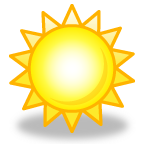 Хорошо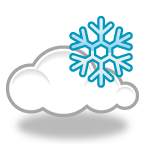      Я мог бы сделать лучше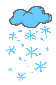 Я составил план проектаЯ подобрал нужную литературуЯ подобрал нужные картинки и фотографии к нашей презентацииЯ описал не меньше двух опытов, фактовЯ представил доказательства из своего собственного опыта.Я заранее готовлюсь к выступлению в другой группе о нашей совместной работеЯ учусь говорить четко и понятно, чтобы успешно выступать на защите проектаЯ внимательно слушаю, когда рассказывают другие ученикиЯ ответил на вопросы проекта